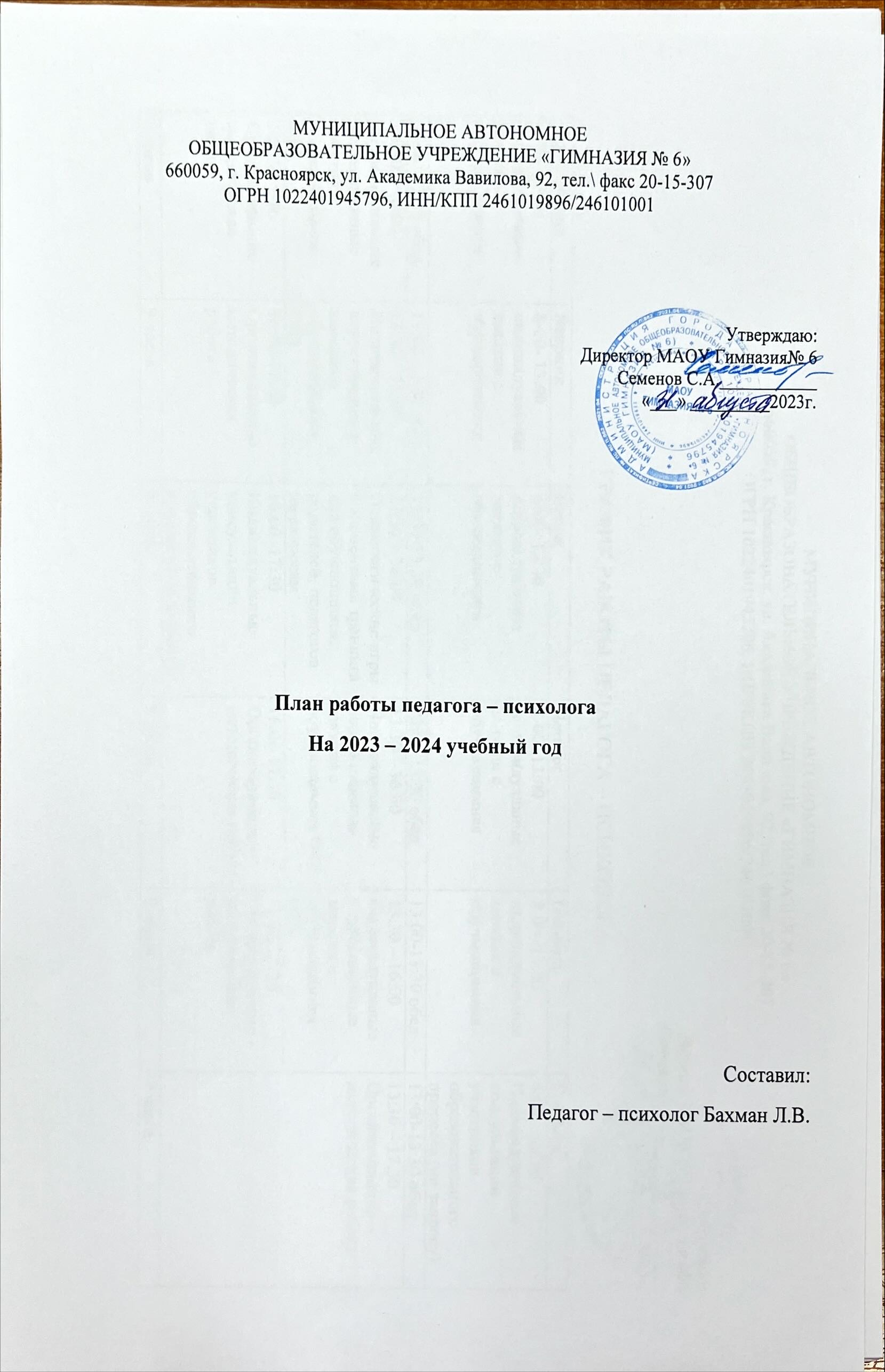 План работы педагог – психолога На 2023 – 2024 учебный годЦель работы: психолого-педагогическое сопровождение субъектов образовательного процесса: создание условий для полноценного развития личности школьников (развитие мотивационной, эмоционально – волевой, коммуникативной, познавательной сферы личности ребенка), для сохранения и укрепления психологического здоровья, успешного общения и воспитания; психолого – педагогическое сопровождение образовательного процесса в условиях введения ФГОС НОО, ФГОС ООО и ФГОС СОО.Задачи:Психологический анализ социальной ситуации развития, выявление основных проблем и определение причин из возникновения, путей и средств их решения.Способствовать комфортному протеканию адаптационного периода обучающихся 1-х,5-х, 10-х классов, а, также, максимально содействовать психическому развитию обучающихся, обеспечению сохранности психологического здоровья и психологической готовности к жизненному самоопределению.Профилактика и преодоление отклонений в социальном и психологическом здоровье и развитии обучающихся.Содействие обеспечению деятельности педагогических работников гимназии научно-методическими материалами и разработками в области психологии.Проводить психопрофилактическую работу с детьми «Группы риска» и их родителями (законными представителями); содействовать педагогам в изучении личности детей с целью коррекции и профилактики психологических отклонений, в развитии обучающихся; проводить консультативно – просветительскую работу среди педагогических работников, обучающихся, родителей (законных представителей) по вопросам обучения и воспитания.Направления деятельности:Организационно – методическая работа;Диагностическая работа;Коррекционно – развивающая работа;Психологическая профилактика и просвещение;Психологическое консультирование;Экспертная работа.МУНИЦИПАЛЬНОЕ АВТОНОМНОЕ ОБЩЕОБРАЗОВАТЕЛЬНОЕ УЧРЕЖДЕНИЕ «ГИМНАЗИЯ № 6»660059, г. Красноярск, ул. Академика Вавилова, 92, тел.\ факс 20-15-307ОГРН 1022401945796, ИНН/КПП 2461019896/246101001Утверждаю:Директор МАОУ Гимназия №6Семенов С.А.________________«_____»_______________2023г.ГРАФИК РАБОТЫ ПЕДАГОГА – ПСИХОЛОГА №Виды деятельностиСроки проведенияУчастникиФорма отчетностиФорма работы1.Организационно – методическая работа1.Организационно – методическая работа1.Организационно – методическая работа1.Организационно – методическая работа1.Организационно – методическая работа1Ознакомление с планом работы гимназии на учебный год.Планирование работы психологической службы в соответствие с приоритетными направлениями учрежденияСентябрь Директор, заместитель директора, педагог-психологПлан работы педагог -психолога2Организационная и методическая подготовка к проведению психолого-педагогических мероприятий: материал для семинаров и родительских собраний, индивидуальных и групповых консультаций, диагностический инструментарий, программы тренингов и развивающие программы, раздаточный материал, презентации для выступлений, информационные листовки, буклеты и так далееВ течении учебного годаПедагог - психологМатериалы для психолого-педагогических мероприятий3Оформление документов:- составление анкет, диагностических комплексов, подбор и изготовление материалов для диагностической работы,- обработка и анализ результатов диагностических исследований (групповых и индивидуальных),- обобщение полученных результатов, написание справок и отчетов, оформление заключений по итогам индивидуальной и групповой диагностики,- заполнение журнала заключений по итогам диагностики, журнала групповой и индивидуальной работы, журнала консультаций, - заполнение индивидуальных карт психологического развития детей, индивидуальных маршрутов развития, документов на учеников с ОВЗ,- написание индивидуальных психолого – педагогических характеристик на учеников (по запросам),- написание анализа по проведённым мероприятиям В течении учебного годаПедагог - психологЗаключения по итогам диагностики, карты психологического развития детей, психолого – педагогические заключения4Подготовка аналитического отчета по итогам проведенной работыМай - июньПедагог - психологАналитический отчет2. Диагностическая работа2. Диагностическая работа2. Диагностическая работа2. Диагностическая работа2. Диагностическая работа1Изучение уровня готовности к школе учащихся 1-х классовСентябрь Педагог – психолог, классные руководители, обучающиеся 1 классовСправка по итогам психолого-педагогической диагностики.Запись в журнале заключения по итогам диагностикиГрупповаяиндивидуальная 2Наблюдение за адаптацией 1-х классовСентябрь – октябрьПедагог – психолог, классные руководители, обучающиеся 1 классовСправка по итогам психолого-педагогического наблюденияГрупповая 3Наблюдение за адаптацией 5-х классовОктябрь Педагог – психолог, классные руководители, обучающиеся 5 классовСправка по итогам психолого-педагогического наблюденияГрупповая 4Изучение уровня школьной адаптации 1-х классовОктябрьПедагог – психолог, классные руководители, обучающиеся 1 классовСправка по итогам психолого-педагогической диагностики.Запись в журнале заключения по итогам диагностикиГрупповаяиндивидуальная5Изучение уровня школьной адаптации 5-х классовОктябрьПедагог – психолог, классные руководители, обучающиеся 5 классовСправка по итогам психолого-педагогической диагностики.Запись в журнале заключения по итогам диагностикиГрупповаяиндивидуальная6Изучение уровня школьной адаптации 10-х классовОктябрьПедагог – психолог, классные руководители, обучающиеся 10классовСправка по итогам психолого-педагогической диагностики.Запись в журнале заключения по итогам диагностикиГрупповая индивидуальная7Социометрические исследование 5 – х классовПо запросу (ноябрь)Педагог – психолог, обучающиеся 5 -х классовСправка по итогам психолого-педагогической диагностики.Запись в журнале заключения по итогам диагностикиГрупповая 8Углубленная диагностика учащихся 1-х классов с признаками школьной дезадаптации По запросу (декабрь)Педагог – психолог, обучающиеся 1-х классовЗапись в журнале заключений по итогам диагностикиИндивидуальная 9Диагностика  учащихся 9-х классов по определению профессиональной  направленностиПо запросу (декабрь)Педагог – психолог, обучающиеся 9-х классовЗапись в журнале заключений по итогам диагностики.Справка по результатам диагностического обследования.Групповая Индивидуальная10Диагностика одаренных детейПо запросуПедагог - психологЗапись в журнале заключений по итогам диагностики.Справка по результатам диагностического обследования.Групповая Индивидуальная 11Социометрические исследование 6 – х классовПо запросу (январь)Педагог – психолог, обучающиеся 6 -х классовЗапись в журнале заключений по итогам диагностики.Справка по результатам диагностического обследования.Групповая 12Изучение профессиональных предпочтений, диагностика интересов учащихся 8- классовФевральПедагог – психолог, обучающиеся 8 -х классовЗапись в журнале заключений по итогам диагностики.Справка по результатам диагностического обследования.Групповая Индивидуальная13Диагностика готовности учащихся 4-х классов к обучению в основной школеМарт Педагог – психолог, обучающиеся 4 -х классовЗапись в журнале заключений по итогам диагностики.Справка по результатам диагностического обследования.Групповая Индивидуальная14Диагностика сформированности УУД у 2- 4 – х классов Февраль – март Педагог – психолог, обучающиеся 2-4 -х классовЗапись в журнале заключений по итогам диагностики.Справка по результатам диагностического обследования.Групповая Индивидуальная15Диагностика сформированности УУД у 5-8 классахАпрель - майПедагог – психолог, обучающиеся 5-8-х классовЗапись в журнале заключений по итогам диагностики.Справка по результатам диагностического обследования.Групповая Индивидуальная16Диагностика профессионального самоопределения учащихся 10- х классовПо запросу (апрель)Педагог – психолог, обучающиеся 10 -х классовЗапись в журнале заключений по итогам диагностики.Справка по результатам диагностического обследования.Групповая Индивидуальная17Диагностика профессионального самоопределения учащихся 11- х классов Апрель – май (по запросу)Педагог – психолог, обучающиеся 11 -х классовЗапись в журнале заключений по итогам диагностики.Справка по результатам диагностического обследования.Групповая Индивидуальная3.Коррекционно – развивающая работа3.Коррекционно – развивающая работа3.Коррекционно – развивающая работа3.Коррекционно – развивающая работа3.Коррекционно – развивающая работа1Коррекционно-развивающая работа с детьми ОВЗВ течении всего учебного годаПедагог – психолог, учащиеся с ОВЗВедение журналаИндивидуальная 2Коррекционно-развивающая работа с детьми с повышенным/высоким уровнем тревожностиВ течении всего учебного годаПедагог - психологВедение журналаИндивидуальная3Занятия на сплочение класса для учащихся 5-х классовНоябрь – декабрьПедагог – психолог, учащиеся 5 классовВедение журналаГрупповая 4Коррекционно-развивающая работа с учащимися 1-х классов, испытывающими трудность в период адаптацииПервое полугодиеПедагог – психолог, учащиеся 1 классовВедение журналаГрупповаяИндивидуальная 5Занятия на снятие эмоционального напряжения, развития творческого мышления, памяти, внимания, развитие мелкой моторики кистей рукВ течении всего учебного годаПедагог – психологВедение журналаГрупповаяИндивидуальная4. Психологическая профилактика и просвещение4. Психологическая профилактика и просвещение4. Психологическая профилактика и просвещение4. Психологическая профилактика и просвещение4. Психологическая профилактика и просвещение1Профилактика негативных проявлений разного вида среди детей и подростков В течении всего учебного годаПедагог - психологВедение журналаГрупповаяИндивидуальная2Посещение уроков (наблюдение)В течении всего учебного года (по запросу)Педагог - психологВедение журналаГрупповая 3Профилактическое мероприятие со слабоуспевающими ученикамиПо запросуПедагог - психологВедение журналаИндивидуальная 4Мониторинг факторов риска суицидальных настроений среди учащихся 9-11-х классовФевраль (по запросу)Педагог – психолог, учащиеся 9-х классовВедение журналаГрупповая 5Занятие с элементами тренинга для педагогов по профилактике эмоционального выгоранияАпрель (по запросу)Педагог - психологВедение журнала, составление отчетаГрупповая 6Психологический практикум для учащихся В течении всего учебного годаПедагог - психологВедение журнала, составление отчетаГрупповаяИндивидуальная7Выступления на родительских собранияхВ течении всего учебного годаПедагог – психолог, классные руководителиВедение журнала, составление отчётаГрупповая 8Занятия с элементами тренинга для учащихся 7-8 классов по профилактике негативных проявлений По запросуПедагог - психологВедение журнала, составление отчетаГрупповая 5. Психологическое консультирование 5. Психологическое консультирование 5. Психологическое консультирование 5. Психологическое консультирование 5. Психологическое консультирование 1Консультация с педагогами 1- х,5-х,10—х классовВ течении всего учебного годаПедагог - психологВедение журналаГрупповаяИндивидуальная2Консультирование родителей по вопросам воспитания и развития детейВ течении всего учебного годаПедагог - психологВедение журналаГрупповаяИндивидуальная3Консультирование педагогов по вопросам обучения и взаимодействие с учащимисяВ течении всего учебного годаПедагог - психологВедение журналаГрупповаяИндивидуальная4Консультирование учащихся с 1 по 11 классыВ течении всего учебного годаПедагог - психологВедение журналаГрупповаяИндивидуальнаяЭкспертная работаЭкспертная работаЭкспертная работаЭкспертная работаЭкспертная работа1Участие в семинарах, совещаниях педагогов - психологовВ течении всего учебного годаПедагог - психологВедение журнала2Участие в совещаниях МОВ течении всего учебного годаПедагог - психологВедение журнала3Участие в заседаниях ППК школыВ течении всего учебного годаПедагог - психологВедение журналаПонедельникВторник Среда Четверг Пятница Суббота 8-00- 13:00 индивидуальные занятия с обучающимися 8-00- 13:00 индивидуальные занятия с обучающимися8-00- 13:00 индивидуальные занятия с обучающимися8-00- 13:00 индивидуальные занятия с обучающимися8-00- 13:00 индивидуальные занятия с обучающимися8:00 – 13:30Индивидуальные консультации участников образовательного процесса (по запросу).13:00-13:30 обед 13:00-13:30 обед13:00-13:30 обед13:00-13:30 обед13:00-13:30 обед13:00-13:30 обед13:30 – 16:00 Индивидуальные коррекционные занятия с обучающимися ОВЗ 13:30 – 16:00 Индивидуальные коррекционные занятия с обучающимися ОВЗ13:30 – 16:00 Психологические игры с элементами тренинга для обучающихся, родителей, педагогов по запросам 13:30 – 16:00 Индивидуальные коррекционные занятия с обучающимися ОВЗ13:30 – 16:00 Индивидуальные коррекционные занятия с обучающимися ОВЗ13:30 – 17:30Организационно – методическая работа16:00-17:30Организационно – методическая работа16:00-17:30Организационно – методическая работа16:00 -17:30Индивидуальные консультации участников образовательного процесса (по запросу).16:00-17:30Организационно – методическая работа16:00-17:30Организационно – методическая работа13:30 – 17:30Организационно – методическая работа9 часов9 часов9 часов9 часов9 часов9 часов